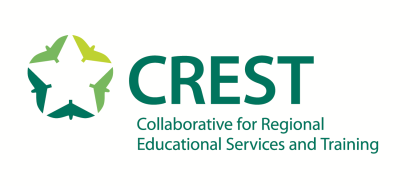  Collaborative for Regional Educational Services and Training Board of Directors Meeting  9 Branch Street, Methuen, MA 01844AGENDAWednesday, January 27, 20219:00 am to 10:30 am	CALL TO ORDER (Chairperson, Steven Stone)This CREST Board of Directors meeting is being held remotely in accordance with the Governors of Massachusetts, March 10, 2020 order suspending certain provisions of the open meeting law of MA. GL 30A, Sections 18 & 20.  There will be no public participation.  The copy of this meeting will be made available on the CREST website as soon as possible.  I ask anyone speaking to  identify yourself if you're not speaking, keep yourself on mute and all motions including adjournment will be roll call today.      	    Board Note Taker:  Laura Hillery     CONSENT AGENDA - Action Needed					                                             a.     Acceptance:  Meeting minutes from December 16,2020	FINANCE REPORTS - Action Needed            a.      Acceptance:  YTD Aging, Enrollment, Fy’ 21 budget reports            b.      Information Only: Treasurer Update    OLD BUSINESS - Action Needed       a.      Action Needed: Executive Director Evaluation 2019-2020       b.      Information Only:  Facility Update       c.      Action Needed:  Return of Cumulative Surplus 	NEW BUSINESSInformation Only:  Tuition Rates 2021-2022First Reading:  School Calendar 2021-2022Action Needed:  Personnel Staffing ReportAction Needed:  Personnel ManualInformation Only:  IA Negotiations                                 EXECUTIVE SESSIONAction  Needed:  Approval of executive session minutes from December 16, 2020